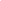 PTJC Seed Grant Application FormAll applicants are advised to carefully read the Program Guidelines prior to completing an application. Failure to review the Guidelines is likely to result in the failure of an application.Anticipated Expenses: Please provide a detailed list of expenses and amount of each expense. Each proposal must include one Principal Investigator from UAlberta and at least one team member as Co-PI or Co-applicant from an academic institution in Japan. Principal Investigators must be current academic staff (faculty members) at UAlberta. A new proposal request in PeopleSoft is not needed for this grant application. But applicants will need to create a new proposal request if successful.Submit one copy electronically (application, CV, and relevant documents) to resarts@ualberta.ca after all approvals have been obtained in PeopleSoft.  Please Note: Attachments must be appended to the end of the application.1. GeneralApplicant’s Name: Applicant’s Name: Application Date (dd/mm/yy):Proposal ID#:  RESProposal ID#:  RESProposal ID#:  RESPosition held at the University of Alberta: Position held at the University of Alberta: Position held at the University of Alberta: Department: Faculty: Faculty: Amount requested: $
Short Title of Proposed Research: Project Start/Completion Dates (mm/yy): From:                          To:Amount requested: $
Short Title of Proposed Research: Project Start/Completion Dates (mm/yy): From:                          To:Amount requested: $
Short Title of Proposed Research: Project Start/Completion Dates (mm/yy): From:                          To:Curriculum Vitae: As an attachmentCurriculum Vitae: As an attachmentCurriculum Vitae: As an attachmentPlease list all team members including Co-PI, Co-applicants, and Collaborators (if any) (Last name, first name, affiliation, position)Please list all team members including Co-PI, Co-applicants, and Collaborators (if any) (Last name, first name, affiliation, position)Please list all team members including Co-PI, Co-applicants, and Collaborators (if any) (Last name, first name, affiliation, position)Please describe up to THREE of your most significant contributions to date in your career, and indicate how they have shaped your academic field(s). In your response, please reference appropriate and valid indicators of your work’s impact on this field (e.g., rankings of publication/dissemination venues, citations, external reviews, etc.) (300 words maximum).Please describe up to THREE of your most significant contributions to date in your career, and indicate how they have shaped your academic field(s). In your response, please reference appropriate and valid indicators of your work’s impact on this field (e.g., rankings of publication/dissemination venues, citations, external reviews, etc.) (300 words maximum).Please describe up to THREE of your most significant contributions to date in your career, and indicate how they have shaped your academic field(s). In your response, please reference appropriate and valid indicators of your work’s impact on this field (e.g., rankings of publication/dissemination venues, citations, external reviews, etc.) (300 words maximum).2. Project Outlinea) Using non-technical language, provide a one-paragraph summary of your project and its significance to your academic field (250 words maximum).2.1 b) As an attachment, with a maximum of 5 pages, provide a research proposal that includes: a description of the proposed research collaboration;the stature of team members within their fields;how the grant will further the aims of a leading research project;evidence that the interdisciplinary research collaboration will shape a substantive research area/problem and produce leading scholarship with significant scholarly and social impact;a description of how the collaboration – led by a University of Alberta PI - will pursue peer-reviewed, external funding to develop a sustainable future research program;a statement of the anticipated knowledge mobilization and publication activity for the collaboration, with an indication how this will enhance the University’s reputation; andbudget justification (expenses in the budget are provided in Section 2.4);References can be on additional pagesNote: All proposals should be free of typographical and budgeting errors and avoid using unnecessary disciplinary jargon. Applications must use an easy to read font, size 12 point, with six lines per inch and no condensed font or spacing.a) Please describe how the anticipated outcomes of this project have the potential to be transformative with respect to your specific academic area and your research career (250 words maximum).2.2 b) Please identify the funding agency(ies) and program(s) to which you will apply to fund a research program that builds on your anticipated outcomes. Please also address how the program seeded by this project aligns with the strategic focus of the funding agency(ies) (250 words maximum).Does your proposal require Human Ethics Approval?    Yes     No Does your proposal require Animal Care Certification? Yes     No Items$ ExpenseTotal Amount Requested from PTJC seed grant$3. Indigenous research and EDI considerationsDoes your proposal involve indigenous research?    Yes     No Please provide a statement of how your project integrates EDI considerations into its research design (250 words maximum).4. Attachment ChecklistAttachedNot
ApplicableRequired Item☐☐Chair or Dean’s Letter of Support when significant cost-sharing and Department/Faculty support is indicated☐☐Max. 5-page attachment to the Application Form ☐☐Airfare Quotation for Travel, if relevant☐☐Curriculum Vitae